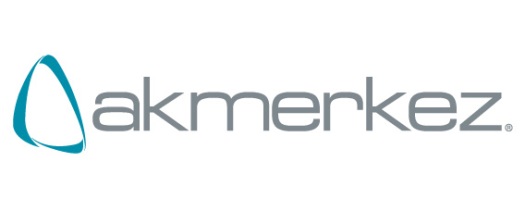 Paris’in Karanlık Aşkı La Bohème İstanbul’daVerdi’den sonra İtalyan operasının en büyük ismi kabul edilen Giacomo Puccini’nin bestelediği, dikişçi bir kadın ve şair bir erkek arasındaki aşkı konu alan La Bohème, 8 Nisan Cumartesi günü saat 19.55’te Akmerkez CinemaPink salonlarında opera severlerle buluşacak.Metropolitan Opera geceleri bu ay, 19. yüzyıl’da Paris’te yaşanan bir aşk hikâyesinin anlatıldığı La Bohème’in yayını ile devam ediyor. Ünlü İtalyan besteci Giacomo Puccini’nin en meşhur eserlerinden biri olan La Bohème dikişçi bir kadın olan Mimi ile şair Rodolfo arasında yaşanan aşk üzerine odaklanıyor. Henri Murger’ın "Bohem Hayatından Sahneler" adlı eserinden operaya uyarlanan 4 perdelik La Bohème, Puccini’nin de dramatik zekâsını en içten yansıttığı yapıtı olarak kabul ediliyor. Birbirlerine ilk görüşte âşık olan dikişçi Mimi ile şair Rodolfo’nun, zorlu yaşam şartları altındaki ilişkilerinin kurgulandığı eser, opera tarihinin de en sevilen ve en çok seslendirilen oyunlarından biri olma özelliği taşıyor. Operadaki dikişçi kadın Mimi’ye Ailyn Perez’in, şair Rodolfo’ya ise Michael Fabiano’un ses verdiği bu klasik eser, Akmerkez CinemaPink ev sahipliğinde 8 Nisan Cumartesi günü banttan yayın ile saat 19.55’te İstanbul seyircisinin karşısına çıkıyor.